УКРАЇНА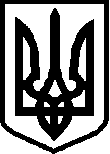 СОСНИЦЬКА  СЕЛИЩНА РАДА ЧЕРНІГІВСЬКОЇ ОБЛАСТІ вул. Грушевського, 15, смт Сосниця 16100 тел. 2-30-32 sosn@cg.gov.ua КОД ЄДРПОУ 04412656Р О З П О Р Я Д Ж Е Н Н Я17 жовтня 2023 року 						                 №   178-аВідповідно до законів України «Про теплопостачання», «Про житлово-комунальні послуги», «Про забезпечення санітарного та епідемічного благополуччя населення», статей 30, 42 Закону України «Про місцеве самоврядування в Україні», Санітарного регламенту для дошкільних навчальних закладів, затвердженого наказом Міністерства охорони здоров’я України  від 24.03.2016 № 234, пункту 4 розділу Х Правил підготовки теплових господарств до опалювального періоду, затверджених спільним наказом Міністерства палива та енергетики України і Міністерства з питань житлово-комунального господарства України від 10.12.2008 № 620/378, розпорядження начальника  Чернігівської обласної військової адміністрації від 09.10.2023 № 667 «Про початок опалювального періоду 2023/24 року», з метою своєчасного початку опалювального періоду 2023/2024 року зобов’язую:   Розпочати опалювальний період 2023-2024 року:	1.1. В установах і закладах не залежно від форми власності і господарювання, багатоквартирних житлових будинках, які опалюються АТ «ОБЛТЕПЛОКОМУНЕНЕРГО» з 18 жовтня 2023 року.	1.2. У закладах з газовим опаленням, після укладення договору між бюджетною установою, закладом  та постачальником газу, з 18 жовтня 2023 року.	2. Сектору інформаційної, комунікаційної роботи та цифрової трансформації (Дроб’язку Р.В.) опублікувати це розпорядження на офіційному сайті Сосницької селищної ради та довести до відома виконавців. 3. Контроль за виконанням цього розпорядження покласти на заступника  селищного голови Ігоря ЧЕРНУХУ.Селищний голова                                                                    Андрій  ПОРТНИЙ